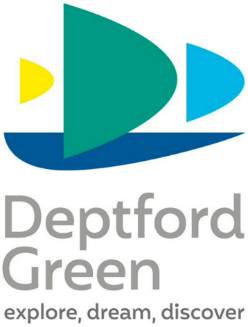 COMBINED SCIENCE/TRIPLE SCIENCE CHEMISTRYHow to revise in Year 11Exam BoardAQAExam topicsPaper 1Atomic Structure-C1Bonding - C2Quantitative Chemistry - C3Chemical Changes -C4Energy Changes -C5Paper 2Rate and Extent of Chemical Change-C6Organic Chem- C7Chemical Analysis- C8Chemistry of the Atmosphere-C9Use of Resources- C10ContactHead of ScienceNatalee Pearcenpearce@deptfordgreen.co.ukKey ways to revise:To begin…Study using your revision guide and notebook and make revision notes, including mindmaps and flowcharts Use the knowledge organisers provided for you on Teams, subject specification and PLCs to check that you have mastered the content required for exams.To build and consolidate your knowledge…Create flashcards of key equations, main steps in processes and model answers to frequently tested topicsTest yourself by answering exam questions from your revision guide and practical booksTo master your subject…Use Free Science Lessons videos and exam paper walkthrough videos from Youtube.Complete exam questions by topic then complete full past papers from www.physicsandmathstutor.com.Recommended reading and revision guides CGP Combined Science Revision Guide and Workbook (Combined) or CGP Chemistry Revision Guide (Triple)AQA GCSE Chemistry Student Book (AQA GCSE Science 3rd Edition) Paperback –Lawrie RyanRecommended online resources. www.mathsmadeeasy.co.ukwww.physicsandmathstutor.comBBC bitesize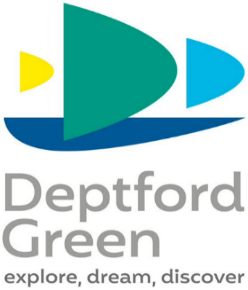 COMBINED SCIENCE/TRIPLE SCIENCE BIOLOGYHow to revise in Year 11Exam BoardAQAExam topicsPaper 1Cell Biology -B1Organisation- B2Infection and Response – B3Bioenergetics-B4Paper 2Homeostasis -B5Inheritance and Variation – B6Ecology- B7ContactHead of ScienceNatalee Pearcenpearce@deptfordgreen.co.ukKey ways to revise:To begin…Study using your revision guide and notebook and make revision notes, including mindmaps and flowcharts Use the knowledge organisers provided for you on Teams, subject specification and PLCs to check that you have mastered the content required for exams.To build and consolidate your knowledge…Create flashcards of key equations, main steps in processes and model answers to frequently tested topicsTest yourself by answering exam questions from your revision guide and practical booksTo master your subject…Use Free Science Lessons videos and exam paper walkthrough videos from Youtube.Complete exam questions by topic then complete full past papers from www.physicsandmathstutor.com.Recommended reading and revision guides CGP Combined Science Revision Guide and Workbook (Combined) or CGP Biology Revision Guide (Triple)Textbook - AQA GCSE Biology Student Book (AQA GCSE Science 3rd Edition) Paperback –Ann FullickRecommended online resources. www.mathsmadeeasy.co.ukwww.physicsandmathstutor.comBBC bitesizeCOMBINED SCIENCE/TRIPLE SCIENCE PHYSICSHow to revise in Year 11Exam BoardAQAExam topicsPaper 1Energy – P1Electricity -P2Particle Model- P3Atomic Structure and Radioactivity-P4Paper 2Forces - P5Waves - P6Magnetism and Electromagnetism - P7Space Physics-P8 (Triple only)ContactHead of ScienceNatalee Pearcenpearce@deptfordgreen.co.ukKey ways to revise:To begin…Study using your revision guide and notebook and make revision notes, including mindmaps and flowcharts Use the knowledge organisers provided for you on Teams, subject specification and PLCs to check that you have mastered the content required for exams.To build and consolidate your knowledge…Create flashcards of key equations, formulae, and model answers to frequently tested topicsTest yourself by answering exam questions from your revision guide and practical books.To master your subject…Use Free Science Lessons videos and exam paper walkthrough videos from Youtube.Complete exam questions by topic then complete full past papers from www.physicsandmathstutor.com.Recommended reading and revision guides REVISION GUIDE- CGP Combined Science Revision Guide and WorkbookTextbook - AQA GCSE Physics Student Book (AQA GCSE Science 3rd Edition) Paperback –Jim BreithauptRecommended online resources. www.mathsmadeeasy.co.ukwww.physicsandmathstutor.comBBC bitesize